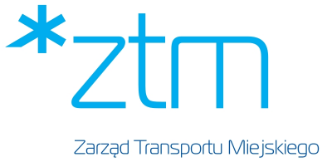 Formularz ofertowyNazwa Wykonawcy…………………………………………………………………………………….………………………………………………………………………Siedziba Wykonawcy.…………………………………………………………………………..……………………………………………………………………………Regon: ..............................................    NIP: ...............................................  KRS/CIDG: ................................................Tel ......................................................................................         Fax ...........................................................................................Adres do korespondencji…………………………………………………………………………………………….…………………..………………………………. Osoba wskazana  do kontaktu z Zamawiającym: (Imię, Nazwisko): …………………………….………………………………………… Tel ............................................      Fax ...............................      e-mail ……………………….……………………….………..………………………..Odpowiadając na zapytanie ofertowe na: Wykonanie i dostawę znaczków holograficznych z logotypem ZTM na 2024 rok w ilości 20 000 szt., oferujemy:Oświadczamy, że znajdujemy się w sytuacji ekonomicznej i finansowej zapewniającej wykonanie zamówienia.Oświadczamy, że posiadamy wiedzę i doświadczenie niezbędne do właściwego wykonania zamówienia.Oświadczamy, że oferowane stawki uwzględniają wszystkie koszty związane z realizacją przedmiotu zamówienia oraz nie ulegną zwiększeniu w toku realizacji zamówienia i nie będą podlegały waloryzacji w okresie realizacji zamówienia.Oświadczamy, że zapoznaliśmy się z Zapytaniem Ofertowym, uzyskaliśmy wszelkie informacje oraz wyjaśnienia niezbędne do przygotowania oferty i nie wnosimy zastrzeżeń.Akceptujemy stosowaną przez ZTM metodę podzielonej płatności (w rozumieniu ustawy z dnia 11 marca 2004 r. o podatku od towarów i usług) oraz warunki określone przez Zamawiającego w Zapytaniu Ofertowym, jednocześnie oświadczamy, iż dokumentem księgowym wystawianym za zrealizowane zamówienie jest faktura VAT z 21 dniowym terminem płatności................................., dn. …..……..........              	...........................................................................................                          		Pieczęć i Podpis upoważnionego przedstawiciela WykonawcyPrzedmiot zamówieniaIlość [j.m.]Cena jednostkowa netto[zł]Wartość netto[zł](kol. 2 x 3)Stawka podatku VAT [%]Podatek VAT [zł]Wartość brutto[zł](kol. 4 + 6)                  1234567Wykonanie i dostawa znaczków holograficznych na 2024 rok20 000 szt.